РЕШЕНИЕ № 1201комиссии по рассмотрению споров о результатахопределения кадастровой стоимости24.03.2021             	                                                                                    г. СмоленскКомиссия в составе:Председательствующий: заместитель начальника Департамента имущественных и земельных отношений Смоленской области Сергей Николаевич Шевцов.Секретарь комиссии: консультант отдела обеспечения судебной деятельности правового управления Департамента имущественных и земельных отношений Смоленской области Сапегина Диана Анатольевна.Члены комиссии: заместитель руководителя Управления Федеральной службы государственной регистрации, кадастра и картографии по Смоленской области, заместитель председателя комиссии – Ольга Владимировна Нахаева, член Ассоциации саморегулируемой организации «Национальная коллегия специалистов-оценщиков» Галина Ивановна Ковалева, член Ассоциации саморегулируемой организации «Национальная коллегия специалистов-оценщиков» Андрей Николаевич Рогулин, член Ассоциации «Межрегиональный союз оценщиков» Татьяна Владимировна Тарасенкова, консультант-помощник Уполномоченного по защите прав предпринимателей в Смоленской области Анна Юрьевна Гуртий. 	На заседании, проведенном 24.03.2021, комиссия рассмотрела заявление, поступившее  04.03.2021 об оспаривании кадастровой стоимости  объекта недвижимости – инженерного корпуса  площадью 4112,3 кв. м. с кадастровым номером 67:27:0014549:56, расположенного по адресу: Смоленская область, г. Смоленск,  ул. Колхозная д. 48.          Заявление подано на основании статьи 22 Федерального закона от 03.07.2016       № 237-ФЗ «О государственной кадастровой оценке».           В ходе рассмотрения указанного выше заявления об оспаривании результатов определения кадастровой стоимости объекта недвижимости в размере его рыночной стоимости, указанной в отчете об оценки рыночной стоимости от 20.02.2021            № 04/21, составленном ООО «ОценкаБизнесКонсалтинг», были выявлены следующие нарушения:  1. Формулировка сравнительного и затратного подходов (стр. 16 отчета) не соответствует п.12,18 ФСО № 1.2. Документы, устанавливающие количественные и качественные характеристики объекта оценки в нарушение п. 12 ФСО № 3 не заверены заказчиком.3. Объект оценки находится в неудовлетворительном состоянии, требует капитального ремонта.  В качестве аналогов для здания используются объекты новые или в хорошем состоянии. Общие корректировки на состояние составляют: 76 % и более, что не соответствует требованию п. 10 ФСО № 1 (объект оценки и объекты–аналоги не сопоставимы по основным материальным и техническим характеристикам).4. Описание аналогов на стр. 96-100 Отчета  не соответствуют скриншотам объявлений в Приложении к Отчету. Нарушение п. 5  ФСО № 3 (вводит в заблуждение).5. Оценщик без приведения обоснования отражает, что цены предложения объектов–аналогов приведены с НДС, что не подтверждается анализом налогового статуса типичного продавца недвижимости.6. При обосновании корректировки на земельный участок оценщик не обосновал значительную разницу в стоимости земельных участков: у аналога, расположенного по адресу: ул. Лавочкина, д. 100, расчетная  стоимость  3028 руб./кв. м  при площади земельного участка 8000 кв. м, аналога, расположенного по адресу: ул. Шевченко-5048 руб./кв. м при площади 1000 кв. м, аналога, расположенного по адресу:  ул. Соболева -3916 руб./кв. м при площади 573 кв. м, а стоимость 1 кв. м объекта оценки – 2326 руб. при площади 1643 кв. м        Нарушение п. 5  ФСО № 3(вводит в заблуждение).  7. В доходном подходе оценщик использует метод капитализации по расчетным моделям. Однако, в соответствии с п. 23д, ФСО № 7 данный метод возможно использовать в случае, если объект недвижимости  генерирует регулярные денежные потоки. Объект оценки не используется, требует капитального ремонта  и не может на дату оценки приносить регулярные доходы, в связи с чем оценщик необоснованно использует данный подход.8. Ставка дисконтирования определена расчетным путем и не подкреплена рыночными данными. п. 5 ФСО № 3.9.  Результаты оценки, определенных двумя подходами, отличаются более чем в три раза. В нарушение п. 28  ФСО № 7 (оценщик не проанализировал результаты подходов, не объяснено  расхождение полученных результатов).          В голосовании приняли участие: С.Н. Шевцов, О.В. Нахаева, Г.И. Ковалева,                             А.Ю. Гуртий, Т.В. Тарасенкова; А.Н. Рогулин.По итогам голосования «за» проголосовало 6 человек, «против» - 0.Решили: отклонить заявление об оспаривании результата определения кадастровой стоимости объекта недвижимости в размере его рыночной стоимости, указанной в отчете об оценке рыночной стоимости от 20.02.2021 № 04/21, составленном ООО «ОценкаБизнесКонсалтинг». Председательствующий				                                         С.Н. Шевцов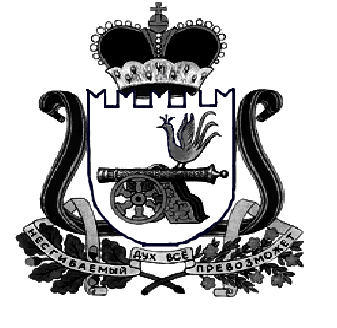 ДЕПАРТАМЕНТ  имущественных   и  земельных   Отношений  Смоленской области 214008, г. Смоленск, пл. Ленина, д. 1E-mail:  depim@admin-smolensk.ruТел./факс: (4812) 20-59-12__________________№ ____________________на № ______________ от ____________________